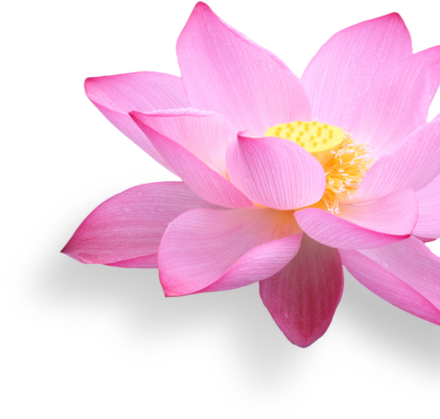 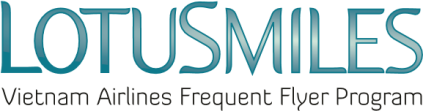 ФОРМА ДЛЯ ЗАПРОСА ПРЕМИАЛЬНОГО БИЛЕТАAWARD REQUESTПолучатель премии / Beneficiary       		 ФИО получателя / Beneficiary’s full name: Паспорт/Passport or ID No.:                                       Дата рождения/Date of birth: Премиальный билет / Flight awardПремиальный билет для участника / Member Award ticket                                                                                                        Премиальное повышение класса для участника/Member Upgrade Award                                 	                    Премиальный билет для участника Премиальной группы/Redemption Group Award ticket                                                    Премиальное повышение класса для участника Премиальной группы / Redemption Group Upgrade Award                                                                                                                    Код бронирования: (Пожалуйста, оформите бронирование перед отправлением формы на премиальный билет/Please make a reservation before sending Award Request):(i) День/Месяц/Год Day/Month/Year          (ii) Полное имя города большими буквами /City full name in capital letter  Другие премии / Other awardsI.  Премиальный дополнительный багаж / Extra Baggage Award 			                                         Вес дополнительного багажа/Extra Baggage Amount:    10kg      20kg       30kg    1 piece    2 pieces                                             Дополнительный багаж на маршруте/Extra Baggage Award for route (iii):                                                                    Код бронирования/Booking code:        (iii)   Дополнительный багаж возможен только на рейсах выполняемых самой Vietnam Airlines / Extra Baggage Award is applied on Vietnam Airlines operated flights only        II. Уменьшение счета Mobifone / Award for Mobifone bill deduction              Номер Mobifone участника / Member’s Mobifone number(iv):           Сумма премии / Equivalent amount of award:         	200.000VND      500.000VND      1.000.000VND        (iv)  Уменьшение счета MobiFone не может быть отменено и вычет будет произведен в следующем месяце /Award Request for MobiFone bill deduction cannot be canceled and to be deducted in next month’s Mobifone bill.        Пожалуйста, оформите премию в следующем офисе Vietnam Airlines/Please issue my award at the Vietnam Airlines office indicated herein:  Дата/Date:				                      Подпись участника/Signature:АвиакомпанияКласс обслуживанияДаты по расписанию(i)Время по расписаниюИз (ii)В (ii)